Оборудование световое декоративное: лента Светодиодная тм «FERON» 24V серии LSмоделИ: LS500, LS501, LS502, LS520, LS530 (IP20)              Инструкция по эксплуатации и технический паспортОписание и назначение изделияСветодиодная лента TM «Feron» предназначена для декоративной подсветки внутри помещений, создания статических и светодинамических эффектов.Подключение светодиодной ленты осуществляется через блок питания постоянного тока на напряжение 24В (не входит в комплект поставки).Для светодиодной ленты LS530 дополнительно можно приобрести аксессуары:LD178 Угловой соединитель 8мм (арт. 48275) для соединения углом двух отрезков ленты LS530 8ммLD179 Угловой соединитель 10мм (арт. 48276) для соединения углом двух отрезков ленты LS530 10ммLD193 Соединитель лента-лента 8мм (арт. 48277) для соединения в прямую линию двух отрезков ленты LS530 8ммLD194 Соединитель лента-лента 10мм (арт. 48278) для соединения в прямую линию двух отрезков ленты LS530 10ммLD195 Соединительный провод 8мм (арт. 48279) для подключения ленты LS530 8мм к источнику питанияLD196 Соединительный провод 10мм (арт. 48280) для подключения ленты LS530 10мм к источнику питанияLD197 Соединительный провод лента-лента 8мм (арт. 48281) для гибкого соединения ленты LS530 8ммLD198 Соединительный провод лента-лента 10мм (арт. 48282) для гибкого соединения ленты LS530 10ммСветодиодная лента монтируется на поверхность из нормально воспламеняемого материала. Технические характеристики*представленные в данном руководстве технические характеристики могут незначительно отличаться. В зависимости от партии производства, производитель имеет право вносить изменения в конструкцию продукта, не ухудшающие его характеристики, без предварительного уведомления (см. на упаковке)КомплектацияСветодиодная лента катушка.Инструкция по эксплуатации.Упаковка. Меры безопасности и эксплуатацииМонтаж и подключение светодиодной ленты должно осуществляться квалифицированным специалистом.Внимание! Подключение светодиодной ленты к блоку питания осуществлять только при отключенном электропитании.При подключении светодиодной ленты необходимо соблюдать полярность.Беречь светодиодную ленту от перегибов, радиус изгиба не должен быть менее 20мм.Монтаж светодиодной ленты осуществлять только на поверхности из нормально воспламеняемого материала. Светодиодную ленту допускается резать только в местах с маркировкой ножницы.  Установку светодиодной ленты осуществлять только в хорошо вентилируемых помещениях, вдали от источников тепла.Не допускать воздействия влаги на плату светодиодной ленты, блоки питания или контроллеры. Не использовать светодиодную ленту IP20 в помещениях с высоким содержанием пыли и влаги.Светодиодную ленту с мощностью более 9,6 Вт/м для избегания перегрева необходимо монтировать в алюминиевый профиль.Состав клеевого слоя светодиодной ленты предназначается для монтажа в теплом сухом помещении на чистой гладкой поверхности. При использовании ленты в других условиях, необходимо использовать дополнительные способы крепления ленты, например, специальный клей.Для электрического питания светодиодной ленты необходимо использовать блоки питания и контроллеры на подходящие номиналы выходной мощности и напряжения.Монтаж и подключениеИзвлеките светодиодную ленту из упаковки и проверьте внешний вид товара.Расчет мощности блока питания проводить по формуле:Где: L – суммарная длина, подключаемой светодиодной ленты,Pled – потребляемая мощность одного метра ленты,К – коэффициент запаса, равный 1.2 или 20%,Pdriver – мощность блока питания.Смонтируйте светодиодную ленту на монтажной поверхности. Клеевой слой светодиодной ленты закрыт защитной пленкой, которую перед монтажом необходимо аккуратно удалить, не сорвав клеевой слой.При подключении светодиодной ленты необходимо строго соблюдать полярность. Максимальная длина подключаемого отрезка светодиодной ленты не должна превышать заявленной (см. параграф 2 данной инструкции). Подключение большей длины светодиодной ленты осуществлять по схеме: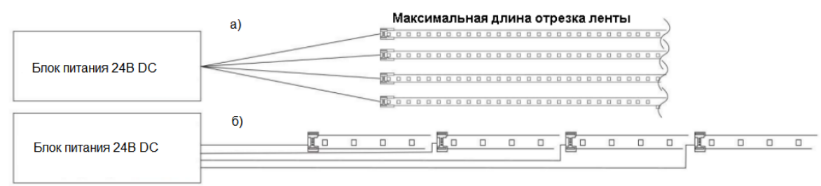 а) Шлейфовое подключение светодиодной ленты; б) подключение нескольких отрезков светодиодной ленты смонтированных в одну линию.  Возможные неисправности и способы их устраненияУсловия храненияСветодиодная лента в упаковке хранится в помещениях с температурой окружающей среды от -20°С до +50°С и относительной влажности не более 75% при 25°С.ТранспортировкаСветодиодная лента в упаковке пригодна для транспортировки любыми видами транспорта.УтилизацияСветодиодная лента не содержит токсичных или драгоценных материалов и утилизируется согласно правилам утилизации бытовой электронной техники.СертификацияПродукция сертифицирована на соответствие требованиям ТР ЕАЭС 037/2016 «Об ограничении применения опасных веществ в изделиях электротехники и радиоэлектроники».Информация об изготовителе и дата производстваСделано в Китае. Изготовитель: Ningbo Yusing Electronics Co., LTD, Civil Industrial Zone, Pugen Vilage, Qiu’ai, Ningbo, China/ООО "Нингбо Юсинг Электроникс Компания", зона Цивил Индастриал, населенный пункт Пуген, Цюай, г. Нингбо, Китай. Официальный представитель в РФ / Импортер: ООО «СИЛА СВЕТА» Россия, 117405, г. Москва, ул. Дорожная, д. 48, тел. +7(499)394-69-26.Дата изготовления нанесена на товаре ММ.ГГГГ, где ММ – месяц изготовления, ГГГГ – год изготовления.Гарантийные обязательстваГарантия на светодиодную ленту ТМ «FERON» составляет 36 месяцев (3 года) с момента продажи.Гарантийные обязательства осуществляются на месте продажи товара, Поставщик не производит гарантийное обслуживание розничных потребителей в обход непосредственного продавца товара.Началом гарантийного срока считается дата продажи товара, которая устанавливается на основании документов (или копий документов) удостоверяющих факт продажи, либо заполненного гарантийного талона (с указанием даты продажи, наименования изделия, даты окончания гарантии, подписи продавца, печати магазина).В случае отсутствия возможности точного установления даты продажи, гарантийный срок отсчитывается от даты производства товара, которая нанесена на корпус товара в виде надписи, гравировки или стикерованием. Если от даты производства товара, возвращаемого на склад поставщика, прошло более трех лет, то гарантийные обязательства НЕ выполняются без наличия заполненных продавцом документов, удостоверяющих факт продажи товара.Гарантийные обязательства не выполняются при наличии механических повреждений товара или нарушения правил эксплуатации, хранения или транспортировки.Характеристики LS500LS501LS502LS520LS530LS530Напряжение питания24В DC24В DC24В DC24В DC24В DC24В DCПотребляемая мощность6 Вт/м11 Вт/м16 Вт/м9.6 Вт/м8Вт/м12Вт/мКоличество светодиодов, шт./м60120180120320480Тип светодиодовSMD2835SMD2835SMD2835SMD2835COBCOBСветовой поток для «белого» свечения600 лм/м1100 лм/м1600 лм/м1056 лм/м900 лм/м1200 лм/мКратность резки ленты, мм10050 331005050Индекс цветопередачи Raне менее 80не менее 80не менее 80не менее 80не менее 90не менее 90Цвет свечения (см. на упаковке), диапазон указан в скобках3000К (2900-3100 К), 4000 К (4000-4300 К), 6000 К (6000-6500 К), желтый, зеленый, красный, синий3000К (2900-3100 К), 4000 К (4000-4300 К), 6000 К (6000-6500 К), желтый, зеленый, красный, синий3000К (2900-3100 К), 4000 К (4000-4300 К), 6000 К (6000-6500 К), желтый, зеленый, красный, синий3000К (2900-3100 К), 4000 К (4000-4300 К), 6000 К (6000-6500 К), желтый, зеленый, красный, синий3000К (2900-3100 К), 4000 К (4000-4300 К), 6000 К (6000-6500 К), желтый, зеленый, красный, синий3000К (2900-3100 К), 4000 К (4000-4300 К), 6000 К (6000-6500 К), желтый, зеленый, красный, синийУгол рассеивания света120°120°120°120°140°140°Рабочая температура-20°...+45°С-20°...+45°С-20°...+45°С-20°...+45°С-20°...+45°С-20°...+45°СКласс защитыIIIIIIIIIIIIIIIIIIСтепень защиты от пыли и влагиIP20IP20IP20IP20IP20IP20Класс энергоэффективностиААААААШирина 8 мм8 мм10 мм8 мм8 мм10 ммДлина ленты5 м5 м5 м20 м5 м5 мМаксимальная длина последовательного подключения ленты 10 м10 м10 м20 м10 м10 мГарантийный срок3 года3 года3 года3 года3 года3 годаСрок службы светодиодов при эксплуатации при 25°С50000 часов50000 часов50000 часов50000 часов50000 часов50000 часовнеисправностьпричинарешениеНе включается светодиодная лентаНе работает источник питанияЗаменить источник питанияНе включается светодиодная лентаНе соблюдена полярность подключенияПодключить светодиодную ленту к источнику питания согласно полярности Не включается светодиодная лентаОбрыв/повреждения питающего  кабеляВосстановить контактМерцают светодиодыПлохой контакт провода питанияПроверить и восстановить пайку в месте соединения в местах соединения провода с платойМерцают светодиодыПовреждение платы светодиодной ленты вследствие механического воздействияЗаменить участок поврежденной лентыНизкая яркость свеченияБольшие потери мощности на проводахУвеличить сечение проводов или уменьшить расстояние от источника питания до ленты или изменить схему подключения ленты